	MĚSTO ŽATEC	USNESENÍ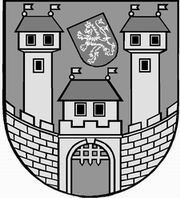 	z 	8	. jednání Rady města Žatce 	konané dne	23.4.2018Usnesení č. 	243 /18	-	273 /18	 243/18	Schválení programu	 244/18	Kontrola usnesení	 245/18	Informace o investičních akcích odboru rozvoje a majetku města v realizaci v	roce 2018	 246/18	Zahájení VŘ na dodavatele na akci „Revitalizace památky č.p. 52 v Žatci 	Městská knihovna – vnitřní vybavení (nábytek)“	 247/18	Revitalizace Hošťálkova náměstí – investiční záměr	 248/18	Zahájení výběrového řízení „Podpora domácího kompostování města 	Žatec“	 249/18	Výběr zhotovitele akce „Rozšíření sběrné sítě odpadů v Žatci“	 250/18	Organizační zabezpečení provozování sběrného dvora v Žatci	 251/18	Generální oprava Městského divadla, Dvořákova, Žatec – studie	 252/18	Nájem nebytového prostoru v budově e. č. 2406 ul. Třebízského v Žatci	 253/18	Výpůjčka pozemků organizace Základní škola Žatec, Komenského alej 749, 	okres Louny	 254/18	Smlouva o právu obdobném věcnému břemeni – služebnosti č. 12718602	 255/18	Nájem pozemku st. p. č. 2903 v k. ú. Žatec pod stavbou garáže	 256/18	Pacht pozemků z majetku města v k. ú. Žatec za účelem zahrady	 257/18	Smlouva o budoucí smlouvě o zřízení věcného břemene – stavba „TOS 	Žatec – Dukelská“	 258/18	Smlouva o budoucí smlouvě o zřízení věcného břemene – stavba „TOS 	Žatec – Politických vězňů – Elišky Krásnohorské“	 259/18	Rozpočtové opatření – nákup radarových ukazatelů	 260/18	Rozpočtové opatření – Městská knihovna – NIV dotace	 261/18	Smlouva o provedení přezkoumání hospodaření města	 262/18	Finanční příspěvky pro rok 2018 – sportovní organizace	 263/18	Odpisový plán PO Kamarád-LORM pro rok 2018	 264/18	Přijetí věcných darů od anonymních dárců – Městská knihovna Žatec	 265/18	Změna odpisového plánu r. 2018 – ZUŠ	 266/18	Souhlas s čerpáním fondu investic - ZŠ a MŠ, Žatec, Jižní 2777, okres Louny    267/18	Vyhlášení konkursního řízení na ředitele/ředitelku příspěvkové organizace: 	ZŠ a MŠ, Žatec, Jižní 2777, okres Louny	 268/18	Zápis z komise pro kulturu a cestovní ruch	 269/18	Komise výstavby a regenerace MPR a MPZ	 270/18	Uzavření nájemní smlouvy – byty v DPS	 271/18	Úprava platu ředitelky PO Kamarád-LORM	 272/18	Komise pro životní prostředí ze dne 04.04.2018	 273/18	Jmenování redakční rady Žateckého zpravodaje	 243/18	Schválení programuRada města Žatce projednala a schvaluje program jednání rady města.									 T:  23.4.2018	O:	p.	ŠPIČKA	 244/18	Kontrola usneseníRada města Žatce projednala a bere na vědomí kontrolu usnesení z minulých jednání rady města.									 T:  23.4.2018	O:	p.	ŠMERÁKOVÁ	 245/18	Informace o investičních akcích odboru rozvoje a majetku města v 	realizaci v roce 2018Rada města Žatce bere na vědomí aktuální přehled investičních akcí odboru rozvoje a majetku města Žatce k 16.04.2018.									 T:  23.4.2018	O:	p.	MAZÁNKOVÁ	 246/18	Zahájení VŘ na dodavatele na akci „Revitalizace památky č.p. 52 v Žatci 	Městská knihovna – vnitřní vybavení (nábytek)“Rada města Žatce schvaluje zahájení zadávacího řízení na dodavatele na akci „Revitalizace památky č.p. 52 v Žatci Městská knihovna – vnitřní vybavení (nábytek)“ zadané jako zakázka malého rozsahu na dodávku zadávaná dle Metodického pokynu pro oblast zadávání zakázek v programovém období 2014 – 2020, vydaného Ministerstvem pro místní rozvoj a dle Zásad a postupů pro zadávání zakázek města Žatce, a to v podobě předložení Výzvy k podání nabídek a Kupní smlouvy.Rada města Žatce současně schvaluje složení komise pro otevírání obálek a hodnocení nabídek, včetně jejich náhradníků, a schvaluje okruh oslovených kvalifikovaných dodavatelů.	T:	30.4.2018	O:	p.	MAZÁNKOVÁ	 247/18	Revitalizace Hošťálkova náměstí – investiční záměrRada města Žatce projednala a schvaluje investiční záměr „Revitalizace Hošťálkova náměstí“ v rozsahu 14 ks stromů v květináči, 13 ks ohrazovacích sloupků, dřevěné terasy a ukládá odboru rozvoje a majetku zajistit potřebnou dokumentaci.									 T:  23.5.2018	O:	p.	MAZÁNKOVÁ	 248/18	Zahájení výběrového řízení „Podpora domácího kompostování města 	Žatec“Rada města Žatce schvaluje zahájení výběrového řízení a zadávací dokumentaci na zjednodušené podlimitní řízení na dodávky, zadané v souladu se zněním zákona č. 134/2016 Sb., o zadávání veřejných zakázek na dodavatele akce „Podpora domácího kompostování města Žatec“.Rada města Žatce schvaluje návrh Kupní smlouvy k předmětné veřejné zakázce.Rada města Žatce schvaluje členy hodnotící komise, která zároveň plní funkci komise pro otevírání obálek.	T:	30.4.2018	O:	p.	MAZÁNKOVÁ	 249/18	Výběr zhotovitele akce „Rozšíření sběrné sítě odpadů v Žatci“Rada města Žatce projednala zprávu o hodnocení nabídek ze dne 13.04.2018 na dodavateleakce „Rozšíření sběrné sítě odpadů v Žatci“ a rozhodla v souladu se zněním zákona č. 134/2016 Sb., o zadávání veřejných zakázek o výběru nabídky s nejnižší nabídkovou cenou uchazeče COMPAG MLADÁ BOLESLAV s.r.o., Vančurova 1425, 293 01 Mladá Boleslav, IČ: 47551984.Rada města Žatce schvaluje výsledek hodnocení a posouzení nabídek stanovené hodnotící komisí.Rada města Žatce ukládá starostce města Žatce podepsat Kupní smlouvu s vítězným uchazečem.	T:	31.5.2018	O:	p.	MAZÁNKOVÁ	 250/18	Organizační zabezpečení provozování sběrného dvora v ŽatciRada města Žatce projednala a schvaluje pověření pro společnost Technická správa města Žatec, s.r.o. zajistit provoz Sběrného dvora v Žatci v termínu od 01.01.2019 a dále ukládá odboru rozvoje a majetku města zabezpečit v řádném termínu potřebné náležitosti v souladu s platnou legislativou pro provoz Sběrného dvora v Žatci.	T:	31.12.2018	O:	p.	MAZÁNKOVÁ, GREŽO	 251/18	Generální oprava Městského divadla, Dvořákova, Žatec – studieRada města Žatce projednala a ukládá odboru rozvoje a majetku města zpracování podkladů pro výběrové řízení na zhotovitele studie generální opravy Městského divadla Žatec, včetně budovy č. p. 30, kde bude nově zřízena administrativní část a ubytování pro herce a hosty divadla.	T:	1.7.2018	O:	p.	MAZÁNKOVÁ	 252/18	Nájem nebytového prostoru v budově e. č. 2406 ul. Třebízského v ŽatciRada města Žatce schvaluje nájem nebytového prostoru garážového boxu č. 4 v budově e. č. 2406 na pozemku st. p. č. 3184/5 v k. ú. Žatec, ul. Třebízského v Žatci fyzické osobě za účelem parkování osobního automobilu, na dobu neurčitou od 01.06.2018, za měsíční nájemné 832,00 Kč bez DPH.	T:	4.5.2018	O:	p.	MAZÁNKOVÁ	 253/18	Výpůjčka pozemků organizace Základní škola Žatec, Komenského alej 	749, okres LounyRada města Žatce projednala žádost Mgr. Zdeňka Srpa, ředitele příspěvkové organizace Základní škola Žatec, Komenského alej 749, okres Louny a souhlasí s výpůjčkou pozemkuostatní plocha p. p. č. 4629/1 a pozemku ostatní plocha p. p. č. 4629/3 v k. ú. Žatec na dobu určitou dne 30.04.2018 organizaci Městské divadlo Žatec, IČ 70201111, za účelem pořádání akce „Rej čarodějnic 2018“.	T:	25.4.2018	O:	p.	MAZÁNKOVÁ	 254/18	Smlouva o právu obdobném věcnému břemeni – služebnosti č. 12718602Rada města Žatce schvaluje uzavření Smlouvy o právu obdobném věcnému břemeni – služebnosti č. 12718602 za účelem realizace a užívání středových ostrůvků na stavbě silnice v rámci akce „Rekonstrukce přechodů na silnici I/27, Žatec“ pro Město Žatec na pozemky ostatní plocha p. p. č. 7144/1 a p. p. č. 7146/1 ve vlastnictví České republiky s příslušností hospodařit s majetkem státu – Ředitelství silnic a dálnic ČR za úplatu 15.217,00 Kč bez DPH.	T:	23.5.2018	O:	p.	MAZÁNKOVÁ	 255/18	Nájem pozemku st. p. č. 2903 v k. ú. Žatec pod stavbou garážeRada města Žatce schvaluje nájem pozemku st. p. č. 2903 zastavěná plocha a nádvoří o výměře 18 m2 v k. ú. Žatec pod stavbou garáže ev. č. 1844, zapsané na LV 11759 fyzickým osobám na dobu určitou 1 rok, za roční nájemné ve výši 1.134,00 Kč.									 T:  12.5.2018	O:	p.	MAZÁNKOVÁ	 256/18	Pacht pozemků z majetku města v k. ú. Žatec za účelem zahradyRada města Žatce schvaluje pacht pozemků p. p. č. 845/6 zahrada o výměře 322 m2, p. p. č. 845/11 zahrada o výměře 302 m2, st. p. č. 4674 zastavěná plocha a nádvoří o výměře 18 m2 a části p. p. č. 845/1 zahrada o výměře 21 m2 (přístupová cesta) vše v k. ú. Žatec fyzické osobě jako zahradu na dobu určitou do 01.10.2022, za roční pachtovné ve výši 4,00 Kč/m2.	T:	14.5.2018	O:	p.	MAZÁNKOVÁ	 257/18	Smlouva o budoucí smlouvě o zřízení věcného břemene – stavba „TOS 	Žatec – Dukelská“Rada města Žatce projednala a schvaluje Smlouvu o uzavření budoucí smlouvy o zřízení věcného břemene pro společnost GRAPE SC, a.s. na stavbu „TOS Žatec – Dukelská“ na pozemcích města: p. p. č. 4486/8, p. p. č. 4488/5, p. p. č. 6961/1, p. p. č. 4584/27, p. p. č. 4584/25, p. p. č. 6964/1 vše v k. ú. Žatec, jejímž obsahem bude vedení telekomunikačního optického kabelu, vyplývající ze zákona č. 127/2005 Sb., o elektronických komunikacích, ve znění pozdějších předpisů.	T:	12.5.2018	O:	p.	MAZÁNKOVÁ	 258/18	Smlouva o budoucí smlouvě o zřízení věcného břemene – stavba „TOS 	Žatec – Politických vězňů – Elišky Krásnohorské“Rada města Žatce projednala a schvaluje Smlouvu o uzavření budoucí smlouvy o zřízení věcného břemene pro společnost GRAPE SC, a.s. na stavbu „TOS Žatec – Politických vězňů – Elišky Krásnohorské“ na pozemcích města: p. p. č. 4484/22, p. p. č. 6961/1, p. p. č. 6965, p. p. č. 4624/3, p. p. č. 4649/2, p. p. č. 7058/1, p. p. č. 7058/2, p. p. č. 7058/3, p. p. č. 7056, p. p. č. 4593/2, p. p. č. 4618/10, p. p. č. 4595/1, p. p. č. 4616/1, p. p. č. 4646/3, p. p. č. 4614/1, p. p. č. 4614/94, p. p. č. 7058/4, p. p. č. 4615/3, p. p. č. 4614/22 a p. p. č. 4615/4  vše v k. ú. Žatec, jejímž obsahem bude vedení telekomunikačního optického kabelu, vyplývající ze zákona č. 127/2005 Sb., o elektronických komunikacích, ve znění pozdějších předpisů.	T:	12.5.2018	O:	p.	MAZÁNKOVÁ	 259/18	Rozpočtové opatření – nákup radarových ukazatelůRada města Žatce projednala a v návaznosti na své usnesení číslo 43/18 ze dne 22.01.2018 schvaluje rozpočtové opatření v celkové výši 105.000,00 Kč, a to čerpání rezervního fondu na pořízení 2 ks radarových ukazatelů rychlosti, včetně nákladů spojených s jejich pořízením a instalací.Výdaje: 741-6171-5901         - 105.000,00 Kč (RF)Výdaje: 710-2219-6122        + 105.000,00 Kč (pořízení radarů).	T:	30.4.2018	O:	p.	SEDLÁKOVÁ	 260/18	Rozpočtové opatření – Městská knihovna – NIV dotaceRada města Žatce schvaluje rozpočtové opatření ve výši 337.000,00 Kč, a to zapojení účelové neinvestiční dotace do rozpočtu města.Účelová neinvestiční dotace Ústeckého kraje ve výši 337.000,00 Kč určená pro příspěvkovou organizaci Městská knihovna Žatec, nám. Svobody č. p. 52, Žatec k zajištění regionálních funkcí knihoven v roce 2018 - Rozhodnutí Zastupitelstva Ústeckého kraje č. 039/11Z/2018 ze dne 26.02.2018.	T:	30.4.2018	O:	p.	SEDLÁKOVÁ	 261/18	Smlouva o provedení přezkoumání hospodaření městaRada města Žatce schvaluje dle § 42 odst. 1 zákona č. 128/2000 Sb. o obcích (obecní zřízení), v platném znění, uzavření Smlouvy o provedení přezkoumání hospodaření města Žatce za rok 2018 se společností LN AUDIT s.r.o., Louny, Na Valích 510.									 T:  30.4.2018	O:	p.	SEDLÁKOVÁ	 262/18	Finanční příspěvky pro rok 2018 – sportovní organizaceRada města Žatce schvaluje dle ust. § 102 odst. 3 zákona č. 128/2000 Sb., o obcích (obecní zřízení), ve znění pozdějších předpisů, poskytnutí individuálních příspěvků sportovcům asportovním organizacím pro rok 2018 do výše 50.000,00 Kč dle předloženého návrhu.Rada města Žatce projednala a bere na vědomí zápis z jednání komise tělovýchovy a sportu ze dne 04.04.2018.									 T:  30.5.2018	O:	p.	SEDLÁKOVÁ	 263/18	Odpisový plán PO Kamarád-LORM pro rok 2018Rada města Žatce, v souladu s ustanovením § 31, odst. 1, písm. a) zákona č. 250/2000 Sb., o rozpočtových pravidlech územních rozpočtů, ve znění pozdějších předpisů, projednala aschvaluje odpisový plán dlouhodobého majetku na rok 2018 příspěvkové organizace Kamarád-LORM v celkové výši 29.160,00 Kč.	T:	30.4.2018	O:	p.	SULÍKOVÁ	 264/18	Přijetí věcných darů od anonymních dárců – Městská knihovna ŽatecRada města Žatce projednala žádost ředitelky Městské knihovny Žatec Mgr. Radky Filkové a dle ustanovení § 27 odst. 7 písm. b) zákona č. 250/2000 Sb., o rozpočtových pravidlech územních rozpočtů, ve znění pozdějších předpisů, souhlasí s přijetím věcných darů pro účel příspěvkové organizace Městská knihovna Žatec, a to knih v celkovém počtu 8 kusů v celkové hodnotě 700,00 Kč od anonymních dárců.	T:	27.4.2018	O:	p.	HORNÁTOVÁ	 265/18	Změna odpisového plánu r. 2018 – ZUŠRada města Žatce v souladu s ustanovením § 31 odst. 1 písm. a) zákona č. 250/2000 Sb., o rozpočtových pravidlech územních rozpočtů, ve znění pozdějších předpisů, schvaluje změnu odpisového plánu dlouhodobého majetku na rok 2018 u PO Základní umělecká škola Žatec, okres Louny, a to ve výši 20.658,00 Kč.	T:	30.4.2018	O:	p.	HORNÁTOVÁ	 266/18	Souhlas s čerpáním fondu investic - ZŠ a MŠ, Žatec, Jižní 2777, okres 	LounyRada města Žatce projednala žádost ředitele Základní školy a Mateřské školy, Žatec, Jižní2777, okres Louny a na základě usnesení č. 30/18 Zastupitelstva města Žatce ze dne 26.03.2018 souhlasí s čerpáním fondu investic organizace ve výši 476.000,00 Kč.	T:	30.4.2018	O:	p.	HORNÁTOVÁ	 267/18	Vyhlášení konkursního řízení na ředitele/ředitelku příspěvkové 	organizace: ZŠ a MŠ, Žatec, Jižní 2777, okres LounyRada města Žatce v souladu s ustanovením § 166 odst. 3 zákona č. 561/2004 Sb., o předškolním, základním, středním, vyšším odborném a jiném vzdělávání (školský zákon), v platném znění a v souladu s vyhláškou č. 54/2005 Sb., o náležitostech konkursního řízenía konkursních komisí, v platném znění, schvaluje text výzvy na obsazení funkce ředitele/ředitelky: Základní škola a Mateřská škola, Žatec, Jižní 2777, okres Louny.	T:	30.4.2018	O:	p.	HORNÁTOVÁ	 268/18	Zápis z komise pro kulturu a cestovní ruchRada města Žatce projednala a bere na vědomí zápis z jednání komise pro kulturu a cestovní ruch ze dne 28.03.2018.Rada města Žatce schvaluje dle ust. § 102 odst. 3 zákona č. 128/2000 Sb., o obcích (obecní zřízení), ve znění pozdějších předpisů, poskytnutí finančních příspěvků ostatním organizacím pro rok 2018 do výše 50.000,00 Kč dle předložených návrhů a v souladu se zápisem z jednání komise pro kulturu a cestovní ruch ze dne 28.03.2018.Rada města Žatce doporučuje Zastupitelstvu města Žatce schválit dle ust. § 85 písm. c) zákona č. 128/2000 Sb., o obcích (obecní zřízení), ve znění pozdějších předpisů, poskytnutí finančních příspěvků ostatním organizacím pro rok 2018 nad 50.000,00 Kč dle předložených návrhů a v souladu se zápisem z jednání komise pro kulturu a cestovní ruch ze dne 28.03.2018, a to na akci Pestrofest organizace Budík z. s., IČO 04553900 ve výši 55.000,00 Kč.	T:	31.5.2018	O:	p.	HORNÁTOVÁ	 269/18	Komise výstavby a regenerace MPR a MPZRada města Žatce projednala a bere na vědomí zápis z jednání komise výstavby a regenerace MPR a MPZ, konané dne 10.04.2018.	T:	23.4.2018	O:	p.	ŠPIČKA	 270/18	Uzavření nájemní smlouvy – byty v DPSRada města Žatce projednala a souhlasí s uzavřením nájemní smlouvy s fyzickou osobou (byt č. 1 v DPS U Hřiště 2512) na dobu určitou do 30.04.2019.Rada města Žatce projednala a souhlasí s výměnou bytu a uzavřením nájemní smlouvy s fyzickou osobou (byt č. 17 U Hřiště 2513 za byt č. 15 U Hřiště 2513) na dobu určitou do 14.12.2019.Rada města Žatce projednala a souhlasí s uzavřením nájemní smlouvy s fyzickou osobou (byt č. 503 o velikosti 1+1 v DPS Písečná 2820) na dobu určitou tří let s tím, že v souladu s platnými Pravidly pro přidělování bytů v DPS žadatelka uhradí jednorázový příspěvek na sociální účely ve výši 25.000,00 Kč.Rada města Žatce projednala a souhlasí s uzavřením nájemní smlouvy s fyzickou osobou (byt č. 15 o velikosti 1+1 v DPS U Hřiště 2513) na dobu určitou tří let s tím, že v souladu s platnými Pravidly pro přidělování bytů v DPS žadatel uhradí jednorázový příspěvek na sociální účely ve výši 25.000,00 Kč.Rada města Žatce projednala a souhlasí s uzavřením nájemní smlouvy s fyzickou osobou (byt č. 7 o velikosti 0+1 v DPS U Hřiště 2512) na dobu určitou tří let s tím, že v souladu s platnými Pravidly pro přidělování bytů v DPS žadatel uhradí jednorázový příspěvek na sociální účely ve výši 25.000,00 Kč.Rada města Žatce projednala a nesouhlasí s uzavřením nájemní smlouvy s fyzickou osobou.	T:	7.5.2018	O:	p.	SULÍKOVÁ	 271/18	Úprava platu ředitelky PO Kamarád-LORMRada města Žatce projednala a schvaluje úpravu platu ředitelky PO Kamarád-LORM Ing. Andrey Rábové v souladu se zákonem č. 262/2006 Sb., nařízením vlády č. 341/2017 Sb. a Metodickým pokynem ke vztahům Města Žatec a jeho orgánů k PO zřízených Městem Žatec s účinností od 01.04.2018.	T:	30.4.2018	O:	p.	HAMOUSOVÁ	 272/18	Komise pro životní prostředí ze dne 04.04.2018Rada města Žatce projednala a bere na vědomí zápis z 1. jednání komise pro životní prostředí konaného dne 04.04.2018.									 T:  23.4.2018	O:	p.	NOVÁKOVÁ	 273/18	Jmenování redakční rady Žateckého zpravodajeRada města Žatce jmenuje redakční radu Žateckého zpravodaje ve složení dva místostarostové města Žatce, tajemník Městského úřadu Žatec, člen rady města Ing. Bc. Ivana Malířová, Mgr. Radka Filková.									 T:  25.4.2018	O:	p.	ŠMERÁKOVÁ	 Místostarosta	Členka Rady města Žatce	 Jaroslav Špička v. r.	Ing. Bc. Ivana Malířová v. r.Za správnost vyhotovení: Pavlína KloučkováUpravená verze dokumentu z důvodu dodržení přiměřenosti rozsahu zveřejňovaných osobních údajů podle zákona č. 101/2000 Sb., o ochraně osobních údajů v platném znění.hlasůHamousováNovákováŠpičkaHladkýKrčmárikMalířováŘáhapro5omluvenaomluvena/////proti-zdržel se-hlasůHamousováNovákováŠpičkaHladkýKrčmárikMalířováŘáhapro5omluvenaomluvena/////proti-zdržel se-hlasůHamousováNovákováŠpičkaHladkýKrčmárikMalířováŘáhapro5omluvenaomluvena/////proti-zdržel se-hlasůHamousováNovákováŠpičkaHladkýKrčmárikMalířováŘáhapro5omluvenaomluvena/////proti-zdržel se-hlasůHamousováNovákováŠpičkaHladkýKrčmárikMalířováŘáhapro5omluvenaomluvena/////proti-zdržel se-hlasůHamousováNovákováŠpičkaHladkýKrčmárikMalířováŘáhapro5omluvenaomluvena/////proti-zdržel se-hlasůHamousováNovákováŠpičkaHladkýKrčmárikMalířováŘáhapro4omluvenaomluvena////proti-zdržel se1/hlasůHamousováNovákováŠpičkaHladkýKrčmárikMalířováŘáhapro5omluvenaomluvena/////proti-zdržel se-hlasůHamousováNovákováŠpičkaHladkýKrčmárikMalířováŘáhapro5omluvenaomluvena/////proti-zdržel se-hlasůHamousováNovákováŠpičkaHladkýKrčmárikMalířováŘáhapro5omluvenaomluvena/////proti-zdržel se-hlasůHamousováNovákováŠpičkaHladkýKrčmárikMalířováŘáhapro5omluvenaomluvena/////proti-zdržel se-hlasůHamousováNovákováŠpičkaHladkýKrčmárikMalířováŘáhapro5omluvenaomluvena/////proti-zdržel se-hlasůHamousováNovákováŠpičkaHladkýKrčmárikMalířováŘáhapro5omluvenaomluvena/////proti-zdržel se-hlasůHamousováNovákováŠpičkaHladkýKrčmárikMalířováŘáhapro5omluvenaomluvena/////proti-zdržel se-hlasůHamousováNovákováŠpičkaHladkýKrčmárikMalířováŘáhapro5omluvenaomluvena/////proti-zdržel se-hlasůHamousováNovákováŠpičkaHladkýKrčmárikMalířováŘáhapro5omluvenaomluvena/////proti-zdržel se-hlasůHamousováNovákováŠpičkaHladkýKrčmárikMalířováŘáhapro4omluvenaomluvena////proti1/zdržel se-hlasůHamousováNovákováŠpičkaHladkýKrčmárikMalířováŘáhapro5omluvenaomluvena/////proti-zdržel se-hlasůHamousováNovákováŠpičkaHladkýKrčmárikMalířováŘáhapro5omluvenaomluvena/////proti-zdržel se-hlasůHamousováNovákováŠpičkaHladkýKrčmárikMalířováŘáhapro5omluvenaomluvena/////proti-zdržel se-hlasůHamousováNovákováŠpičkaHladkýKrčmárikMalířováŘáhapro5omluvenaomluvena/////proti-zdržel se-hlasůHamousováNovákováŠpičkaHladkýKrčmárikMalířováŘáhapro5omluvenaomluvena/////proti-zdržel se-hlasůHamousováNovákováŠpičkaHladkýKrčmárikMalířováŘáhapro5omluvenaomluvena/////proti-zdržel se-hlasůHamousováNovákováŠpičkaHladkýKrčmárikMalířováŘáhapro5omluvenaomluvena/////proti-zdržel se-hlasůHamousováNovákováŠpičkaHladkýKrčmárikMalířováŘáhapro5omluvenaomluvena/////proti-zdržel se-hlasůHamousováNovákováŠpičkaHladkýKrčmárikMalířováŘáhapro4omluvenaomluvena////proti-zdržel se1/hlasůHamousováNovákováŠpičkaHladkýKrčmárikMalířováŘáhapro5omluvenaomluvena/////proti-zdržel se-hlasůHamousováNovákováŠpičkaHladkýKrčmárikMalířováŘáhapro5omluvenaomluvena/////proti-zdržel se-hlasůHamousováNovákováŠpičkaHladkýKrčmárikMalířováŘáhapro5omluvenaomluvena/////proti-zdržel se-hlasůHamousováNovákováŠpičkaHladkýKrčmárikMalířováŘáhapro5omluvenaomluvena/////proti-zdržel se-hlasůHamousováNovákováŠpičkaHladkýKrčmárikMalířováŘáhapro5omluvenaomluvena/////proti-zdržel se-